Publicado en España el 20/11/2020 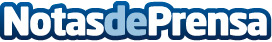 Coronavirus: ¿Dónde y cómo viajar por el mundo? por ARANTRAVELARANTRAVEL Agencia de viajes en Madrid, presenta los destinos turísticos más saludables en relación con Covid-19Datos de contacto:ARAN TRAVELComunicado de prensa914 45 33 44Nota de prensa publicada en: https://www.notasdeprensa.es/coronavirus-donde-y-como-viajar-por-el-mundo_1 Categorias: Internacional Nacional Viaje Sociedad Turismo http://www.notasdeprensa.es